ПАМЯТКА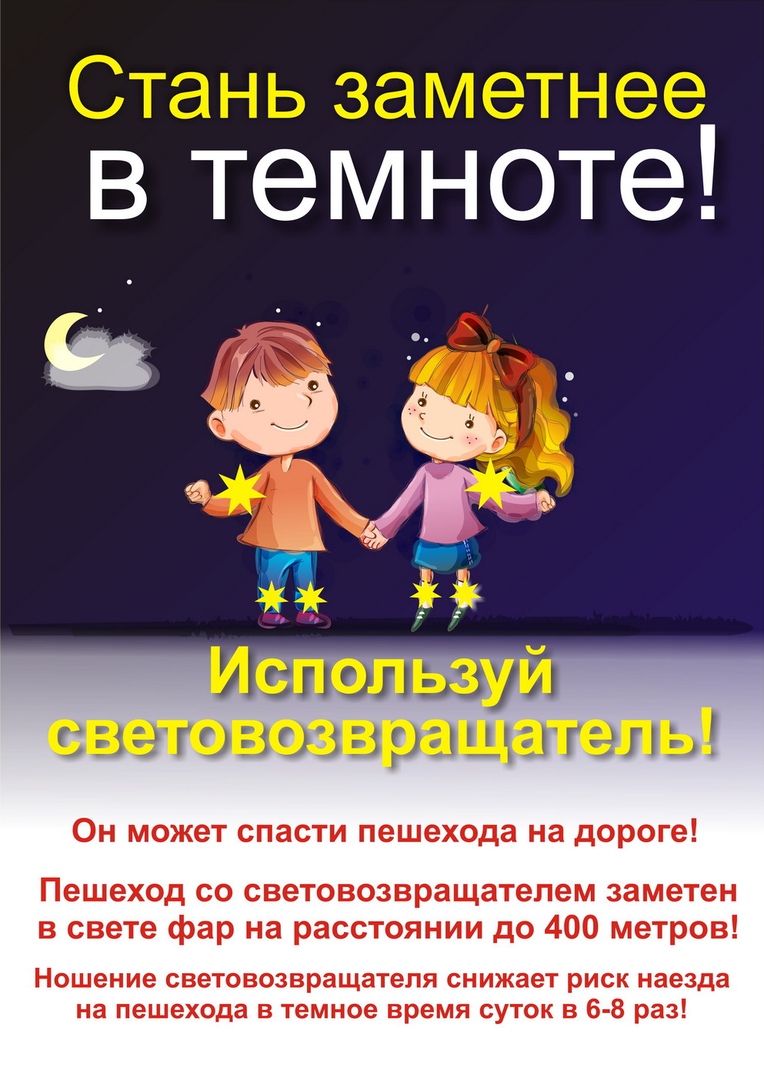 «Значение светоотражающих знаков для безопасности детей»Уважаемые родители!Светоотражающие элементы имеют важное значение для любого ребенка. Не зависимо от того идет ли ребенок пешком, едет на велосипеде, скутере, скейтборде или другом транспорте – он должен всегда носить светоотражающие элементы. Отражатели должны быть не только на одежде, но и на транспорте ребенка.Современные европейские производители детской одежды отшивают продукцию со светоотражающими элементами. Как правило, это весенняя, осенняя и зимняя одежда и обувь. Но что же делать летом? Для одежды, не имеющей таких элементов, существует огромное количество различных флуоресцентных наклеек, значков, брелков, декоративных лент и прочих атрибутов безопасности на дороге.Светоотражатели должны быть наклеены на одежду как спереди, так и сзади, это же касается и транспорта ребенка.Фликер (световозвращатель) на одежде - на сегодняшний день реальный способ уберечь ребенка от травмы на неосвещенной дороге. Принцип действия его основан на том, что свет, попадая на ребристую поверхность из специального пластика, концентрируется и отражается в виде узкого пучка. Когда фары автомобиля «выхватывают» пусть даже маленький световозвращатель, водитель издалека видит яркую световую точку. Поэтому шансы, что пешеход или велосипедист будут замечены, увеличиваются во много раз. Фликер не боится ни влаги, ни мороза – носить его можно в любую погоду. Например, если у машины включен ближний свет, то обычного пешехода водитель увидит с расстояния 25-40 метров. А использование световозвращатели увеличивает эту цифру до 130-240 метров!Маленькая подвеска на шнурке или значок на булавке закрепляются на одежде, наклейки - на велосипеде, самокате, рюкзаке, сумке. На первый взгляд фликер выглядит как игрушка. Но его использование, по мнению экспертов по безопасности дорожного движения, снижает детский травматизм на дороге в шесть с половиной раз!В России требование носить светоотражатели при движении в темное время суток введено с 2006 года (пункт 4.1. Правил дорожного движения) и носит рекомендательный характер. Между тем, исследования сотрудников Научно-исследовательского центра ГИБДД России и наших зарубежных коллег показали, что применение пешеходами таких изделий, более чем в 6,5 раза снижает риск наезда на них транспортного средства. Происходит это из-за того, что водитель обнаруживает пешехода, имеющего световозвращатели со значительно большего расстояния.Но полагаться только лишь на фликеры тоже не стоит. Это всего один из способов пассивной защиты пешеходов. Необходимо помнить о воспитании грамотного пешехода с детства. Чтобы ребенок не нарушал Правила дорожного движения, он должен не просто их знать - у него должен сформироваться навык безопасного поведения на дороге.Наглядный пример родителей – лучший урок для ребенка!Чем больше световозвращателей на одежде и вещах будет у вас и ваших детей, тем заметнее вы для водителей, и тем меньше вероятность несчастного случая.БЕЗОПАСНОСТЬ ДЕТЕЙ – ОБЯЗАННОСТЬ ВЗРОСЛЫХ!СВЕТООТРАЖАТЕЛИ СОХРАНЯТ ЖИЗНЬ!